Fecha: Agosto 14 y 15 (4°3 y 4°4)Tema: Que encontramos en WordPadWordPad es un programa de edición de texto básico, que puede usarse para la creación y edición de documentos. Los documentos de WordPad, pueden incluir gráficos y formatos complejos. Asimismo, permiten vincular o insertar objetos, como imágenes u otros documentos.Este programa se puede usar para abrir y guardar documentos de texto (.txt), archivos de texto enriquecido (.rtf), documentos de Word (.docx) y documentos de Texto de OpenDocument (.odt). Los documentos en otros formatos se abren como documentos de texto sin formato y podrían no aparecer de la manera deseada.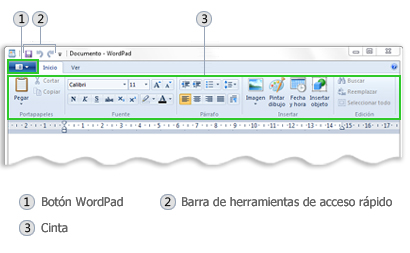 